Приложение   К годовому плану МБДОУ №26 «Золотая рыбка»2022 - 2023 г.ПЛАН РЕАЛИЗАЦИИ ВСОКО      Муниципальное бюджетное дошкольное             образовательное учреждение       «Детский сад №26 «Золотая рыбка»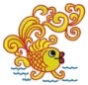     Муниципальное бюджетное дошкольное             образовательное учреждение       «Детский сад №26 «Золотая рыбка»Адрес: 623752 Свердловская область,  г. Реж, ул. Чапаева, д. 23
Тел.: 8 (34364) 3 88 80     Email: detsad_zolotayrubka@mail.ru№Инструменты ВСОКОИнструменты ВСОКОСрок Ответственный IВопросы оперативного контроляВопросы оперативного контроляВопросы оперативного контроляВопросы оперативного контроля1Оценка качества педагогического процессаОценка качества педагогического процессаОценка качества педагогического процессаОценка качества педагогического процесса1.1Организация педагогической работы по усвоению детьми норм и ценностей, принятых в обществе, включая моральные и нравственные ценностиОктябрь Октябрь Старший воспитатель, заведующий, воспитатели1.2Организация педагогической работы по формированию у детей самостоятельности, целенаправленности и саморегуляции собственных действийОктябрь Октябрь Старший воспитатель, заведующий, воспитатели1.3Педагогическая поддержка самодеятельной сюжетно – ролевой игры со стороны воспитателейОктябрь Октябрь Старший воспитатель, заведующий, воспитатели1.4Организация педагогической работы по формированию у детей основ безопасного поведения в быту, социуме, природе.Ноябрь Ноябрь Старший воспитатель, заведующий, воспитатели1.5Решение педагогом задач по развитию коммуникативной деятельности детей при организации разнообразных видов детской деятельности.Ноябрь Ноябрь Старший воспитатель, заведующий, воспитатели1.6Организация двигательного режима детей в группеНоябрь, май Ноябрь, май Старший воспитатель, заведующий, воспитатели, инструктор по ФИЗО1.7Организация прогулкиНоябрь, май Ноябрь, май Старший воспитатель, заведующий, воспитатели, инструктор по ФИЗО1.8Использование педагогом разнообразных форм организации образовательного процесса (занятия, игра, коллекционирование, реализация проектов, беседа, моделирование, мастерская, конкурсы, викторины и др.).Старший воспитатель, заведующий, воспитатели1.9Подготовка воспитателя к НОДСентябрь Сентябрь Старший воспитатель, заведующий, воспитатели1.10Организация педагогической работы по развитию у детей предпосылок ценностно – смыслового восприятия и понимания произведений искусства (словесного, музыкального, изобразительного), мира природыОктябрь Март Октябрь Март Старший воспитатель, заведующий, воспитатели1.11Система работы с детьми в уголке природыМарт Март Старший воспитатель, заведующий, воспитатели1.12Организация и эффективность хозяйственно – бытового трудаМарт Март Старший воспитатель, заведующий, воспитатели1.13Проведение родительского собранияОктябрь, майОктябрь, май1.14Мониторинг ООП, программ воспитания, рабочих программСентябрь, май Сентябрь, май Старший воспитатель, заведующий2Оценка качества условий, созданных в детском саду для реализации образовательной программы.Оценка качества условий, созданных в детском саду для реализации образовательной программы.Оценка качества условий, созданных в детском саду для реализации образовательной программы.Оценка качества условий, созданных в детском саду для реализации образовательной программы.2.1Создание условий для игровой деятельностиФевраль Февраль Старший воспитатель, воспитатели2.2Создание условий для развития продуктивной (изобразительной) деятельности детейФевраль Февраль Старший воспитатель, воспитатели2.3Организация РППС в группах по центрам     Март Март Старший воспитатель, воспитатели2.4Создание условий для развития познавательно – исследовательской (экспериментальной) деятельности детей (исследование объектов окружающего мира и экспериментирования с ним)Март Март Старший воспитатель, воспитатели2.5Создание условий для развития конструктивной деятельности детей (конструирование из разного материала, включая конструкторы, модули, бумагу природный и иной материал)Апрель Апрель Старший воспитатель, воспитатели2.6Организация книжного центра в группахАпрель Апрель Старший воспитатель, воспитатели2.7Создание условий для двигательной активности детейДекабрь Декабрь Старший воспитатель, воспитатели2.8Создание условий для развития музыкальной деятельности (восприятие, понимание смысла музыкальных произведений, пение, музыкально – ритмические движения, игры на детских музыкальных инструментах)Декабрь Декабрь Старший воспитатель, воспитатели2.9Создание условий для развития навыков самообслуживания и элементарного бытового труда (в  помещении и на улице)Декабрь Декабрь Старший воспитатель, воспитатели3Оценка качества результатов образовательной деятельностиОценка качества результатов образовательной деятельностиОценка качества результатов образовательной деятельностиОценка качества результатов образовательной деятельности3.1Педагогическая диагностика для определения уровня развития детей на начало учебного годаСентябрь Сентябрь Старший воспитатель, воспитатели, инструктор по ФИЗО, музыкальный руководитель3.2Промежуточная педагогическая диагностика для определения достижения детей в середине года для подготовительных группФевраль Февраль Старший воспитатель, воспитатели, инструктор по ФИЗО, музыкальный руководитель3.3Итоговая  педагогическая диагностика для определения уровня развития детей на конец  учебного годаАпрель, майАпрель, майСтарший воспитатель, воспитатели, инструктор по ФИЗО, музыкальный руководитель4Оценка качества присмотра и ухода за детьмиОценка качества присмотра и ухода за детьмиОценка качества присмотра и ухода за детьмиОценка качества присмотра и ухода за детьми4.1Организация питания детей в группахЕжемесячно Ежемесячно Старший воспитатель, медсестра4.2Соблюдение режима дня и организация работы группы с учетом специфики сезона, дня недели, общего настроения детей1 раз в квартал1 раз в кварталСтарший воспитатель, заведующий, воспитатели4.3Овладение детьми навыков самообслуживанияОктябрьМарт ОктябрьМарт Старший воспитатель, заведующий, воспитатели4.4Развитие у детей навыков культурного поведения за столомНоябрьАпрель НоябрьАпрель Старший воспитатель, заведующий, воспитатели4.5Развитие у детей культурно – гигиенических навыковСентябрь Февраль Сентябрь Февраль Старший воспитатель, заведующий, воспитателиIIВопросы оперативного контроля по реализации годовых задачВопросы оперативного контроля по реализации годовых задачВопросы оперативного контроля по реализации годовых задачВопросы оперативного контроля по реализации годовых задач1Создание развивающей образовательной среды для воспитанниковСоздание развивающей образовательной среды для воспитанниковСоздание развивающей образовательной среды для воспитанниковСоздание развивающей образовательной среды для воспитанников1.1Соблюдение режима дня в группах ОктябрьМарт ОктябрьМарт Старший воспитатель1.2Работа воспитателя и психолога в период адаптации в группе раннего возрастаНоябрьАпрель НоябрьАпрель Старший воспитатель1.3Консультативное сопровождение родителей детей групп из раннего возрастаСентябрь Февраль Сентябрь Февраль Старший воспитатель, заведующий, психолог1.4Содержательная насыщенность центров игры в группах раннего возрастаДекабрь Март Декабрь Март Старший воспитатель, заведующий, психолог1.5Содержательная насыщенность и трансформируемость центра сенсорики и конструирования в группах раннего возрастаМай Май Старший воспитатель, заведующий, психолог1.6Проведение прогулки в группах раннего возрастаСентябрьИюнь СентябрьИюнь Старший воспитатель, заведующий, психолог1.7Проведение занятий в группах для детей раннего возрастаОктябрь Январь Октябрь Январь Старший воспитатель, заведующий, психолог2Использование технологий электронного образования в проектировании и организации образовательного процессаИспользование технологий электронного образования в проектировании и организации образовательного процессаИспользование технологий электронного образования в проектировании и организации образовательного процессаИспользование технологий электронного образования в проектировании и организации образовательного процесса2.1Использование интерактивных цифровых ресурсов при проведении занятий с детьми дошкольного возрастаОктябрь Январь Октябрь Январь Старший воспитатель, заведующий, воспитатели2.2Применение образовательных ресурсов для поддержки детской инициативы в познавательном развитииМай Май Старший воспитатель, заведующий, воспитателиIIIТематический контрольТематический контрольТематический контрольТематический контроль3.1Эффективность работы педагогического коллектива по созданию РППС (по центрам)Октябрь Октябрь Старший воспитатель3.2Эффективность использования в образовательном процессе пространства группы, целостность оформления, трансформируемостьНоябрь Ноябрь Старший воспитатель3.3Состояние педагогической документацииНоябрь Ноябрь Старший воспитательIVИные формы оценки качества, не включенные в систему контроляИные формы оценки качества, не включенные в систему контроляИные формы оценки качества, не включенные в систему контроляИные формы оценки качества, не включенные в систему контроля4.1Приемка групп, музыкального и физкультурного залов, кабинетов к новому учебному годуИюнь Июнь Старший воспитатель заведующий заведующий хозяйством4.2Конкурс оформления прогулочных участковИюль Июль Старший воспитатель заведующий заведующий хозяйством4.3Конкурс оформления групп, согласно МКДОИюль Июль Старший воспитатель заведующий заведующий хозяйством4.4Проект-конкурс:Самая уютная группаАвгуст Август Старший воспитатель заведующий заведующий хозяйствомVКонтроль за санитарным состоянием помещений детского садаКонтроль за санитарным состоянием помещений детского садаКонтроль за санитарным состоянием помещений детского садаКонтроль за санитарным состоянием помещений детского сада5.1Санитарное состояние группЕжедневно Ежедневно Заведующий, заведующий хозяйством, медицинская сестра5.2Санитарное состояние пищеблокаЕжедневно Ежедневно Заведующий, заведующий хозяйством, медицинская сестраVIКонтроль по вопросам безопасностиКонтроль по вопросам безопасностиКонтроль по вопросам безопасностиКонтроль по вопросам безопасности6.1Оценка пожарной безопасности1 раз в квартал1 раз в кварталЗаведующий, заведующий хозяйством6.2Оценка антитеррористической безопасности1 раз в квартал1 раз в кварталЗаведующий, заведующий хозяйством6.3Оценка безопасности прогулочных участков1 раз в квартал1 раз в кварталЗаведующий, заведующий хозяйством